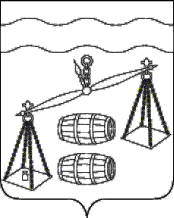 Администрация  сельского поселения"Деревня Верховая"Сухиничский район Калужская областьПОСТАНОВЛЕНИЕ   от 01.03.2024года			                               		№ 7         	В соответствии с постановлением администрации сельского поселения «Деревня Верховая» от 31.07.2020 № 33 «Об утверждении Порядка принятия решения о разработке муниципальных программ сельского поселения «Деревня Верховая», их формирования, реализации и проведения оценки эффективности реализации», руководствуясь Уставом сельского поселения «Деревня Верховая», администрация СП «Деревня Верховая»ПОСТАНОВЛЯЕТ:Внести в постановление администрации сельского поселения «Деревня Верховая» от 22.08.2019 №14 "Об утверждении муниципальной программы  сельского поселения «Деревня Верховая» «Обеспечение пожарной безопасности на 2020-2026 годы" (далее - постановление) следующие изменения: 	1.1. В паспорте программы Объемы и источники финансирования Программы строку " в 2024 году - 88 тыс.рублей" заменить на "в 2024 году - 132,1 тыс.руб."; строку " в 2025 году - 101 тыс.рублей" заменить на "в 2025 году - 132,1 тыс.руб."; строку " в 2026 году - 101 тыс.рублей" заменить на "в 2026 году - 132,1 тыс.руб.".	1.2. В таблице раздела 6 Программы "Объемы финансирования" 2024, 2025, 2026 изложить в новой редакции согласно приложению №1 к настоящему постановлению.	2. Настоящее постановление распространяется на правоотношения, возникшие с 01.01.2024 года.3. Контроль за исполнением настоящего постановления оставляю за собой.    Глава  администрации сельского    поселения «Деревня Верховая»                                               С. М. Грачев  Приложение №1к постановлению № 7от 01.03.2024годаО внесении изменений в постановление администрации СП «Деревня Верховая» от 22.08.2019 №14 "Об утверждении муниципальной программы сельского поселения «Деревня Верховая» «Обеспечение пожарной безопасности на 2020-2026 годы» Наименованиепрограммы, основного мероприятияНаименованиеглавного распорядителя средств бюджета поселения              Объемы финансирования (тыс.руб.)              Объемы финансирования (тыс.руб.)              Объемы финансирования (тыс.руб.)              Объемы финансирования (тыс.руб.)              Объемы финансирования (тыс.руб.)              Объемы финансирования (тыс.руб.)              Объемы финансирования (тыс.руб.)              Объемы финансирования (тыс.руб.)Наименованиепрограммы, основного мероприятияНаименованиеглавного распорядителя средств бюджета поселенияИсточникифинансиро-вания2020202120222023202420252026всего Мероприятия в области обеспечения пожарной безопасности:АдминистрацияСП БюджетСП 5560522102,1102,1102,1475,3Обслуживание пожарной сигнализацииАдминистрацияСП БюджетСП 30353530303030220ВСЕГО по программеВСЕГО по программеБюджетСП 85958732132,1132,1132,1695,3